Media Information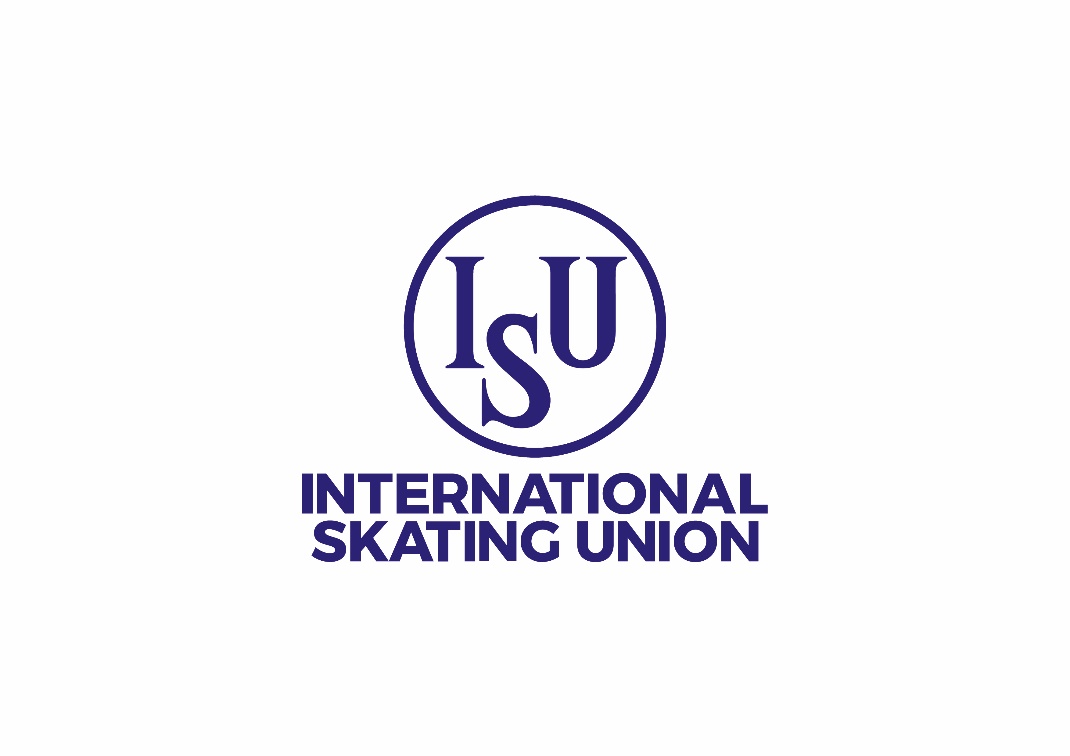 Polish Speed Skating Association looks forward to hosting media attending the ISU World Cup Speed Skating in Tomaszów Mazowiecki, Poland. The event will be held at the Arena Lodowa from December 08-10, 2023.This information will assist you in planning your trip to Tomaszów Mazowiecki and to apply for media accreditation to cover the event. Every effort will be made to ensure journalists have all the appropriate facilities necessary to work at the event. The Press Centre and press tribunes will be open and operational as from the first practice/ training session on Thursday, December  7, 2023 at 9:00 a.m. according to the following time schedule (it may be subject to changes and needs to be verified on-site): Press Centre will be open one hour before the start of the B group competition until one hour after the last race of the A group during each day of the competition. Media Accreditation All media must apply for media accreditation through the ISU Online Media Accreditation System (OMAS) on the International Skating Union (ISU) website (www.isu.org) under «Media Accreditation». /!\ When registering / applying, please make sure to upload all requested press credentials and to update these at the start of each season. Only professional journalists and photographers (print/web, TV/Radio), and to some extent some content creators and social media reporters, covering ISU Events for editorial or news purposes will be accredited. 1.1 Accreditation Requirements  All media must provide the following up-to-date documentation when applying for media accreditation:Endorsement letter from the editor-in-chief (formats: pdf, png or jpeg) - MandatoryCopy of current professional media or journalist card (formats: pdf, png, or jpeg) – if availableCopy of ID + portrait photo (formats: pdf, png or jpeg) - MandatoryExamples of published work / portfolios (past articles, photographs, etc.) (formats: pdf or web links) - MandatoryAny necessary documentation required by the host country which may include sanitary certifications/testing results – If needed1.2. QuotasIf space is limited the following quota will be enforced:1.3. Accreditation types and deadlinesThe International Skating Union (ISU) and the Organizing Committee (OC) work diligently to ensure there will be ample coverage opportunities available to media outlets wishing to cover the ISU Events. The type of media accreditation available are the following: On-site media accreditation (subject to capacity)The deadlines to apply for media accreditations are as follows:On-site media accreditation requests: November 24,2023/!\ No late media accreditation applications will be accepted for on-site requests.1.4. Restrictions to Media Non-Right Holders during ISU Events Non-Right Holders media – print/web journalists, TV/Radio, photographers, content creators and social media reporters – who have not negotiated any special production rights – need to abide and agree to the following rules in the conduct of their editorial work during ISU events (see Terms and Conditions here).Restricted areas Filming in the below listed areas is strictly forbidden:Competitions / Field of playTraining sessions (at the Practice or Main rinks)Warm-up zoneChanging roomsMixed Zone areaFrom public seats at all times (even during ice resurfacing) The transgression of any of these rules may result in the exclusion from ISU Events, removal of accreditation and legal actions. Authorized areas Non-Right Holders media are only allowed to produce video, audio-recorded material for editorial/news purposes in the following areas:In the Press Conference roomOutside the venue/!\ Special filming permissions, including permission to conduct interviews in the Mixed Zone, may be granted to Non-Rights Holders media on a limited and case-by-case basis. Requests must be made through the a form (available for download here) and submitted to the ISU Media Team (media@isu.ch) at least one week prior to the start of the event.1.5. TV and Radio Rights Holders Accreditation / ServicesAll Rights Holders media must also apply for accreditation via OMAS. Access to the Rights Holders online area is restricted, therefore Rights Holders are invited to contact the ISU Media Team (media@isu.ch) in order to obtain a username and password. To book any broadcasting services or facilities please contact the Host Broadcaster:  POLSAT SPORT
Blazej Zdaniewicz: BZdaniewicz@polsat.com.plAccreditation confirmation and pick-upIf the accreditation request is accepted, an automatic email of confirmation will be issued. For on-site attendance, you may be asked to present a copy of the confirmation email at the accreditation desk to receive your accreditation badge. You will also be notified if your accreditation request is denied. Note that the ISU and OC reserve the right to refuse accreditation requests with or without justification.Accreditations can be collected at the front desk of the Arena Lodowa, next to the main entry from 9:00 a.m. on Thursday, December 8, 2023.Visa ApplicationMedia representatives requiring an official invitation letter in order to apply for a visa must contact the Organizing Committee. Please note that an official invitation letter will only be provided to approved media representatives. For visa request, please provide passport details and name of the Embassy where it will be applied.Media Facilities at the venueMedia Facilities at the venue will provide up to 20 work desks equipped with power plugs, wired and wireless internet, TV screens and lockers.4.1. Media Tribunes and TV Commentator positionsMedia tribune will be located in the corner behind the 500m finish line. It can be accessed directly from the Press Centre. At the Media tribune there will be 6 tabled positions, 25 non-table seats. There will be wireless internet connection. TV screen and lockers will be located in the Press Centre. 4.2. Mixed Zone & Press ConferencesMixed ZoneThe Mixed Zone provides an opportunity for media to interview athletes immediately after competition. It is located in the tunnel leading to the infield and can be accessed via stairs located next to the front desk of the Arena Lodowa.The Mixed Zone area is split into six main sections and follows a pre-determined priority order: Quick Quotes (made available on the ISU website)TV / Radio Rights Holders (with pre-booked positions) ISU Production/Social Media crew TV / Radio Rights Holders with ENG positions Non-Rights Holders (print/web, TV/Radio, social media without any production rights)Athletes will go through the Mixed Zone on completion of every competition/race. Coaches may also be requested for interviews. The media operations team onsite will do its best to make sure the requested skaters go through the Mixed Zone for media interviews, however it is not mandatory for the athletes to give interviews. /!\ Priority will be given to medal ceremonies and TV Right Holders. As the timing between the end of medal ceremonies and the start of press conferences is quite tight, note that medallists will go through the TV Right Holders’ Mixed Zone for interviews and, if time permits, they could spend a limited time in the Non-Rights Holders area. If interviews in the Non-Rights holders area must be cut short, all questions should then be asked during the press conferences. Media Digital Services The ISU provides relevant and live media information through a number of digital channels: ISU Website: HomepageNews sectionMedia section that includes the OMAS accreditation portal, Press Releases, Media Guides, ISU Photo Collection as well as video libraries (Ice Skating Channel, Archives).  ISU Newsletter Event webpage [link to be added by ISU Media Team] with access to all competition information ISU Photo Event GalleryAccess ISU photo galleries for editorial and non-commercial purposes here [link to be added by ISU Media Team].When using a picture, the ISU must be credited as follows: ©International Skating Union (ISU) and must be tagged or mentioned in any social media post.ISU Social Media Accounts: Facebook: @ISUFigureSkating / @ISUSpeedSkating / @ISUShortTrackSpeedSkatingInstagram: @ISUFigureSkating  / @isuspeedskating   Youtube: Skating ISU Twitter: @ISU_Figure / @ISU_SpeedTik Tok: @isuskatingWeibo: weibo.com/isuofficialLinkedin: https://www.linkedin.com/company/international-skating-union Inside ISU Event App: The Inside ISU Event App is the main source of information and means of communication for media attending ISU Events on-site or remotely (if available).It gathers all the key media-related information constantly updated live with push notifications alerts. The password to access the Media App of the relevant Event is provided via OMAS once an accreditation is approved. The OC also offers media information relevant to the Event on the following digital channels: Event Website: Official websiteOC Photo Event Gallery: [to be added by the OC]PSSA FacebookPSSA InstagramPSSA TwitterMedia AccommodationThe Organizing Committee has designated one official media hotel.  Every individual media person is responsible for booking their own accommodation and bearing any cancellation fees.Media Hotel
Karczma Spalska [mid-range option]
Phone: +48 784 036 974 
Website: www.karczmaspalska.pl
Location: Hubala 2, 97-215 Spała [15 minutes  drive from the Ice Arena in Tomaszów Mazowiecki] 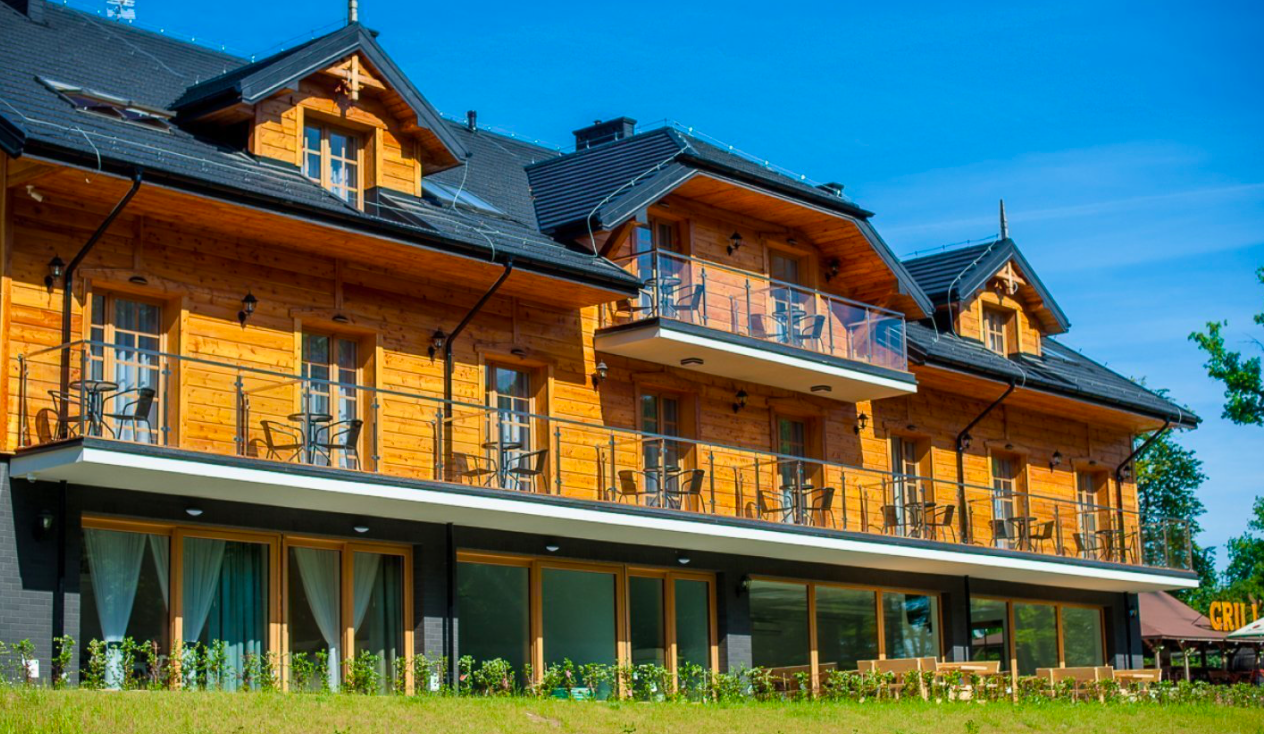 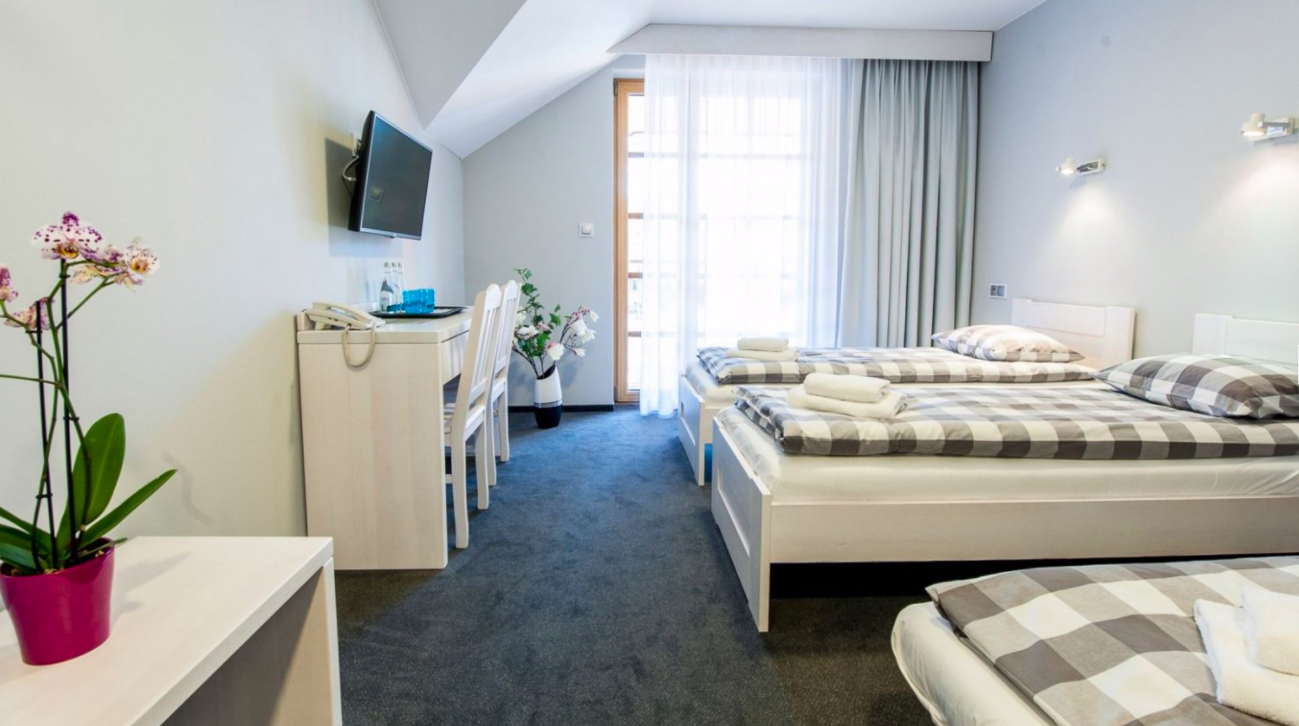 70 person– accommodationrestaurantparking wi-ficheck-in from 16.00, check-out until 11.00SGL room price 340 PLN per room per night including breakfast 
TWIN room price 400 PLN per room per night including breakfast 6.2. Reservation Payment ConditionsIt is the responsibility of the individual media persons to book their own accommodation and to take on any cancellation fees.Payment: Cash in PLN or credit card [VISA, MasterCard] at the front desk.Transportation Transportation will be arranged from all the official media hotels to the main venue and the practice arena. Schedules will be provided on site and on the Inside ISU Events App. /!\ Please be advised that the transportation service will only be available for the designated official media hotels.On request the Organizing Committee will provide bus transportation from Wednesday, December 8, until Monday, December 11, 2023 between: Warsaw International Airport “Chopin” and the official media hotel for the price: 50€ per person for the group of 4 or more / one way 70€ per person for the group of up to 3 person / one way. 125€ for a single person service / one way.Useful InformationCurrent exchange rate as of September 5, 2023: 
1 EUR= 4,47 PLN
1 USD= 4,15 PLNEmergency numbers:
Police 		 997
Ambulance	 998
Fire brigades 	 999
European emergency number 112Competition Information Schedule: Entry List, Results and Rankings: For any additional questions or information, please do not hesitate to contact: OC Press officer: Mr. Paweł TworekE-mail: media@pzls.plOfficial website[Link to ISU Event webpage – to be added by ISU Media Team]Type of MediaNumber of people per media organizationNumber of people per media organizationWriting PressMedia Organization (newspaper, magazine, web, agencies, ISU Member Federations): 1 journalist Media Organization (newspaper, magazine, web, agencies, ISU Member Federations): 1 journalist Major Agency or Newspaper: 2 journalistsPhotographerMedia Organization: 1 photographerMedia Organization: 1 photographerPhotographerMajor Agency or Newspaper: 2 photographers For Figure Skating, Synchronized Skating and Short Track Speed Skating: limited to one rink side position, the other in an elevated position. For Speed Skating, 2 rink side positions (if space permits).TV Non-Right HolderMedia Organization: 3 persons crew max. (e.g. one reporter, one camera person, one editor)Radio Non-Right HolderMedia Organization: 1 reporter (max.)FreelancerFreelance journalist or photographer: 1 person Freelancers must provide written evidence that they are assigned to cover the ISU Event on behalf of a media organization.In case a freelancer is operating under its own account, they may be requested to submit additional written evidence (presentation letter, copy of past editorial pieces, etc).  Friday, February 17:   14:45*Division  B:    500m Women    1000m Men
    3000m Women    Mass Start Men 
    Mass Start Men   18:30Division  A :   500m Women   1000m Men   3000m Women   Mass Start Men   Saturday, February 11:   10:00*Division  B:    1500m Women    500m Men     1500m Men    500m Women    Team Pursuit Women    Team Pursuit Men    14:00Division  A :    1500m Women    500m Men
    1500m Men    500m Women    Team Pursuit Women    Team Pursuit Men  Sunday, February 12:   10:45*Division  B:     1000m Women     1000m Men    5000m Men    Mass Start Women 
    Mass Start Women     14:45Division  A :    1000m Women    500m Men    5000m Men
    Mass Start Women 